Bridgewater, NS B4V 3R6Phone:  902.543.3341Fax:   902.527.1890secretary@thebigex.com   www.thebigex.com NO CHARGE FOR HAY ENTRIESPLEASE COMPLETE FORM IN FULL.EXHIBITORS NAME:    ________________________________________________________________________________MAILING ADDRESS:_________________________________________________________________________________COMMUNITY NAME: _________________________________  POSTAL CODE: __________________________________  HOME PHONE: _________________________________   OTHER PHONE:  _____________________________________Prize:1st - $40.00	2nd - $30.00	 3rd - $20.00	4th - $10.00Sponsored by:BRIDGEWATER FARMERS CO-OP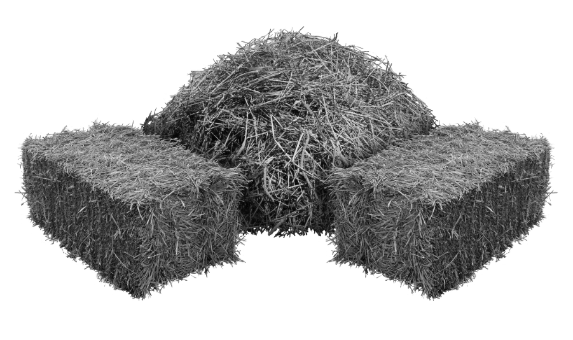 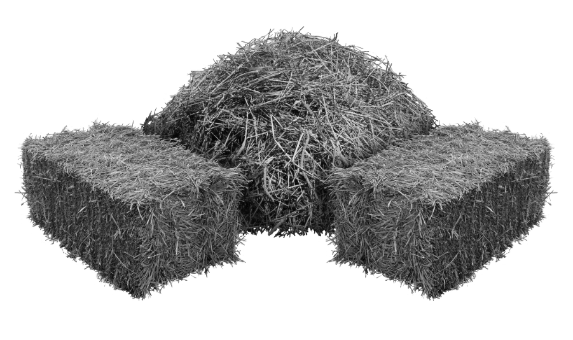 